TIRGUS IZPĒTEVeselību veicinoša profilaktisko pasākumu cikla “Vecāku skola ”organizēšana saskaņā ar specifikāciju Informācija par pasūtītāju:Informācija par tirgus izpēti:Tirgus izpētes metode:Pakalpojums tiek iepirkts SAM 9.2.4.2. projekta Nr. 9.2.4.2/16/I/097 “Pasākumi vietējās sabiedrības veselības veicināšanai un slimību profilaksei Krāslavas novadā” ietvaros.Tirgus izpētes priekšmets:Veselību veicinoša  profilaktisko pasākumu  cikla “Vecāku skola” organizēšana  Krāslavā saskaņā ar specifikāciju (1.pielikums). Pasākumu cikls organizējams no 2020.gada oktobra līdz 2021. gada decembrim (ieskaitot), pasākumu kopējais skaits-100.       Prasības pretendentam Pretendents var būt fiziska vai juridiska persona, izņemot Krāslavas novada domes iestādes.Pretendents var balstīties uz citu personu spējām, lai apliecinātu, ka tā kvalifikācija atbilst tirgus izpētē noteiktajām prasībām.Piedāvājuma noformēšana un iesniegšana:Pretendentam jāiesniedz:Finanšu piedāvājums (2. pielikums);Tehniskais piedāvājums (3.pielikums); Veselību veicinošu profilaktisko pasākumu programma, provizoriskais laika grafiks tā izpildei, kā arī dokumenti, kas apliecina speciālistu teorētiskās un praktiskās zināšanas/kvalifikāciju konkrētajā nozarē ( piemēram,  psiholoģijā/psihoterapijā/medicīnā, bērnu aprūpē, uztura zinātnē un/vai līdzvērtīgās nozarēs utt.)   Iesniedzot piedāvājumu, Pretendents  pievieno speciālistu kvalifikāciju apraksta.  Ieinteresētie piedāvājumus var iesniegt līdz 2020. gada 14. septembrim plkst. 17.00, iesniedzot personīgi vai sūtot pa pastu uz Krāslavas novada domi Rīgas ielā 51, Krāslavā, LV-5601 (uz aploksnes jābūt norādītai atsaucei uz tirgus izpēti). Elektroniski parakstīti pieteikumi sūtāmi uz dome@kraslava.lv.  Tiks izskatīti piedāvājumi, kas atbildīs tirgus izpētes un tehniskās specifikācijas prasībām, un kas būs iesniegti noteiktajā termiņā. Piedāvājumā jānorāda piedāvātā cena eiro. Cenā jāierēķina visi ar pakalpojuma sniegšanu saistītie izdevumi. Ja pakalpojums ir apliekams ar pievienotās vērtības nodokli, to atšifrē. Piedāvājuma cena ir jānorāda ar precizitāti 2 (divas) zīmes aiz komata. Finanšu piedāvājums jāiesniedz detalizēti, norādot visas kopsummu veidojošās pozīcijas un to izmaksas. Līguma slēgšana un  apmaksas kārtība: Pasūtītājs slēgs ar izraudzīto Pretendentu līgumu, pamatojoties uz Pretendenta piedāvājumu. Samaksu par pakalpojumu Pasūtītājs veic 10 (desmit) dienu laikā pēc nodošanas – pieņemšanas akta  parakstīšanas par organizētiem  pasākumiem, saskaņā ar Izpildītāja iesniegto rēķinu un pamatojošajiem dokumentiem (saturisko atskaiti, fotogrāfijām, dalībnieku reģistrācijas lapu (viens pasākums– viena parakstu lapa), speciālistu kvalifikācijas dokumentiem u.c.). Izpildītājam ir tiesības saņemt avansu 20% apmērā no līguma summas. Iesniegtie piedāvājumi tiks vērtēti pēc šādiem kritērijiem:Veselību veicinošu profilaktisko pasākumu programmas saturs;Atbilstība pasākuma mērķim;Līguma priekšmeta izpildē plānotā iesaistītā personāla kvalifikācija (Pretendentam jāapraksta speciālista kvalifikācija, iesniedzot piedāvājumu);Mērķa grupas iesaistes plāna apraksta;Piedāvājuma izmaksas.Sagatavoja:Inta MurāneKrāslavas novada domesAttīstības nodaļas projektu speciāliste1.pielikums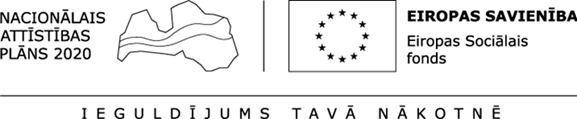 Veselību veicinoša profilaktisko pasākumu cikla “Vecāku skola ”organizēšana saskaņā ar specifikāciju Pakalpojums tiek iepirkts projekta Nr. 9.2.4.2/16/I/097“Pasākumi vietējās sabiedrības veselības veicināšanai un slimību profilaksei Krāslavas novadā” ietvarosTEHNISKĀ SPECIFIKĀCIJA2.pielikumsFINANŠU PIEDĀVĀJUMSVeselību veicinoša profilaktisko pasākumu cikla “Vecāku skola ”organizēšana saskaņā ar specifikāciju2020.gada ___________Iepazinušies ar tirgus izpētes tehnisko specifikāciju, mēs, apakšā parakstījušies, piedāvājam veikt par summu:* ja Pretendents ir pievienotās vērtības nodokļa (PVN) maksātājs un tā sniegtais pakalpojums ir apliekams ar PVNPilnvarotā persona: ____________________________________________________                                   (amats, paraksts, vārds, uzvārds, zīmogs*)*zīmoga nospiedums – ja attiecināms3.pielikumsTEHNISKAIS PIEDĀVĀJUMStirgus izpētei Veselību veicinoša profilaktisko pasākumu cikla “Vecāku skola ”organizēšana saskaņā ar specifikāciju2020.gada __________Pilnvarotā persona: ____________________________________________________                                   (amats, paraksts, vārds, uzvārds, zīmogs*)*zīmoga nospiedums – ja attiecināms                                                                                                                    4. pielikums PRETENDENTA APLIECINĀJUMSAr šo apliecinām:savu dalību tirgus izpētē  Veselību veicinoša profilaktisko pasākumu cikla “Vecāku skola ” organizēšana saskaņā ar specifikāciju  (1.pielikums) ka esam iepazinušies ar tirgus izpētes dokumentiem un piekrītam visiem tajos minētajiem noteikumiem un apņemamies tos pildīt,  dokumenti un prasības tajos ir  skaidras un saprotamas, iebildumu un pretenziju pret tiem nav.ka mūsu piedāvājums ir spēkā līdz līguma noslēgšanai (ja pasūtītājs izvēlēsies mūsu piedāvājumu).ka finanšu piedāvājumā tiek iekļautas visas izmaksas atbilstoši tirgus izpētes un tehniskās specifikācijas nosacījumiem.ka savu piedāvājumu esam sastādījuši un izpildīsim saskaņā ar Latvijas Republikā pastāvošajiem normatīvajiem aktiem.ja pasūtītājs izvēlēsies šo piedāvājumu, apņemamies slēgt līgumu un pildīt tā nosacījumus.Pilnvarotā persona: ____________________________________________________                                   (amats, paraksts, vārds, uzvārds, zīmogs*)*zīmoga nospiedums – ja attiecināms5.pielikums Krāslavas novada domes īstenotais projekts Nr. Nr. 9.2.4.2/16/I/097 “Pasākumi vietējās sabiedrības veselības veicināšanai un slimību profilaksei Krāslavas novadā”, projekta radošais nosaukums “Esi vesels Krāslavas novadā!”. Finansētāju logotipi pieejami http://www.esfondi.lv/vizualo-prasibu-elementi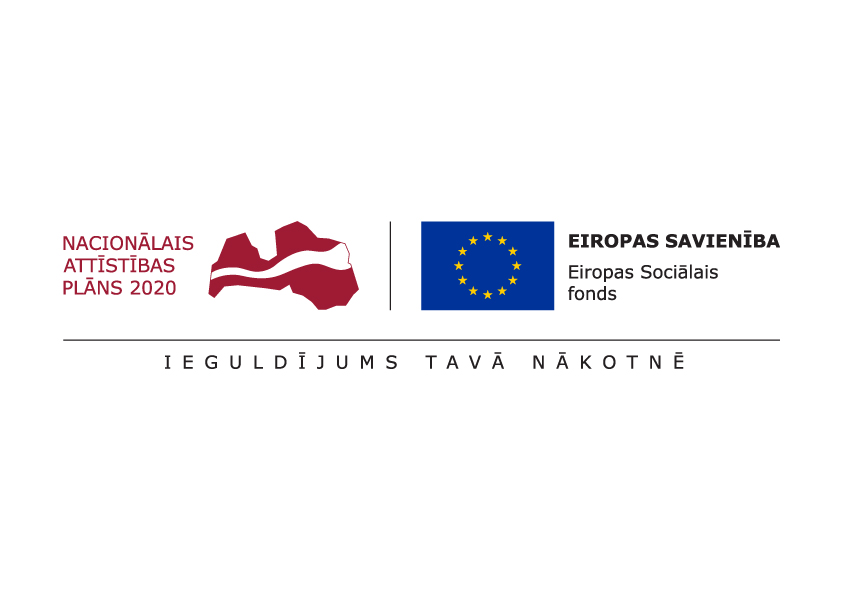 6.pielikums Dalībnieku sarakstsPasākuma nosaukums  datums
vietaDatums, organizatora/lektora paraksts (paraksta atbildīgā persona)Paraksttiesīgās personas amats, vārda un uzvārda atšifrējums Nosaukums Krāslavas novada domeReģistrācijas numurs90001267487AdreseRīgas iela 51, Krāslava, LV – 5601KontaktpersonaInta Murāne, Attīstības nodaļas projektu speciālisteKontaktinformācija65620033, inta.murane@kraslava.lv  Nosūtīt instrukciju vismaz trim potenciālajiem pretendentiem pa pastu vai e-pastu ar uzaicinājumu iesniegt piedāvājumus+Veikt cenu izpēti internetā-Veikt pakalpojumu sniedzēju vai piegādātāju telefonisku vai klātienes aptauju-Publicēt tirgus izpētes instrukciju pašvaldības mājas lapā www.kraslava.lv+Veselību veicinoša profilaktisko nodarbību  nosaukums Pasākumu cikls “Vecāku skola” Veselību veicinoša profilaktisko pasākumu cikla mērķisPasākumu  mērķis ir sekmēt  ģimenes kā viena veseluma un katra indivīda atsevišķi psiho emocionālo labklājību, popularizēt veselīgu dzīvesveidu, sekmējot vispārējo fizisko veselības stāvokli, sekmēt bērnu (sākot ar perinatālo un neonatālo aprūpes periodu) veselību, izglītojot vecākus, sekmēt vecāku (īpaši jauno vecāku) garīgo stabilitāti socializējoties un gūstot noderīgas zināšanas.  Veselību veicinošu profilaktisko pasākumu cikla norises laiksPasākumu cikla “Vecāku skola” īstenošanas laiks  no 2020.gada oktobra līdz 2021.gada decembrim (ieskaitot). Pretendents piedāvājumam pielikumā pievieno provizorisko paredzēto pasākumu norises laika grafiku.  Pasākumu ilgums 2-3 stundas, ja plānotas nodarbības, lekcijas, meistarklases, fiziskajām aktivitātēm -1 stunda.Veselību veicinošu profilaktisko pasākumu cikla norises vietaKrāslava Veselību veicinošu profilaktisko pasākumu cikla mērķa grupaPrioritārā grupa – pirmsskolas vecuma bērni un viņu vecāki, sekundārā grupa – visi interesenti, īpaši vecāki, vecvecāki, aizbildņi, pedagogi u.c. Dalībnieku skaits katrā pasākumā atkarībā no temata var atšķirties, plānotais grupas lielums  10-15 personas, bet fiziskajām aktivitātēm,  bērnu skaits grupā no 5-10, atkarībā no vecuma un nodarbības specifikas. Veselību veicinošu profilaktisko pasākumu cikla darba valodaLatviešuPersonāla nodrošinājumsPretendentam jānodrošina speciālisti ar atbilstošu kvalifikāciju un pieredzi, kuri administratīvi un saturiski var nodrošināt nepieciešamo pasākumu kopumu un dokumentāli apliecināt zināšanas konkrētā nozarē, piemēram, psiholoģijā/psihoterapijā/medicīnā, bērnu aprūpē, uztura zinātnē un/vai līdzvērtīgās nozarēs utt.  Citas prasībasPretendents nodrošina pasākuma publicitāti (obligāta publikācija www.kraslava.lv vai www.kraslavasvestis.lv,  vēlama publikācija laikrakstā “Ezerzeme”, citos medijos).  Publicitāti par veselību veicinoša profilaktisko pasākumu cikla “Vecāku skola” īstenošanu jānodrošina vismaz divas reizes cikla norises laikā. Publicitātē,  kā arī citos sabiedrībai pieejamos drukātajos materiālos (t.sk. reģistrācijas lapās), obligāti jāiekļauj atsauce uz sadarbību ar Krāslavas novada domi, projekta numuru, finansētāju logotipi – 5. pielikums). Pretendents nodrošina visu pasākumu aktivitātēm un nodarbībām nepieciešamos materiālus un inventāru, lektoru pakalpojumus utt. Pasākumos jāievēro COVID-19 infekcijas ierobežošanas principus saskaņā ar aktuālajiem noteikumiem un jānodrošina dezinfekcijas līdzekļi.Pretendents nodrošina, ka nodarbības mērķa grupai ir bezmaksas.  Iznākuma rādītāja -pasākumu skaits  uzskaitei kā pierādījums izmantojama pasākuma dalībnieku parakstu lapa (6.pielikums).Par organizētiem pasākumiem (kopējais pasākumu skaits - 100), Pretendents Pasūtītājam iesniedz rēķinu un pamatojošos dokumentus (saturisko atskaiti, fotogrāfijas, dalībnieku reģistrācijas lapu, ja attiecināms – izdales materiālu eksemplāru, prezentāciju, publicitātes kopiju, speciālistu kvalifikācijas dokumentus u.c.). Saturiskajā atskaitē Pretendents apraksta apmierinātību/ieteikumus (mērķa grupas apmierinātības izvērtējuma metodiku izvēlas Pretendents). Fotogrāfijas iesūtāmas elektroniski uz e-pastu inta.murane@kraslava.lv. Pretendents izvieto Pasūtītāja baneri ar informāciju par projektu nodarbību norises vietā. Pretendentam baneris tiks izsniegts Krāslavas novada domes Attīstības nodaļā, Skolas ielas 7, 6. kabinetā, Krāslavā iepriekš saskaņojot pa tālruni 65620033. Baneris pēc pasākuma jāatgriež Krāslavas novada domei.Pretendenta nosaukums:Vienotais reģistrācijas Nr.:Juridiskā adrese:telefonse-pasts:Kontaktpersona: Bankas kods un konts:Izdevumu nosaukums pasākumu cikla organizēšanai (visam pakalpojuma apjomam) Kopējā summa EUR Pēc vajadzības tabula papildināma ar papildus ailēmSUMMA KOPĀ bez PVN*:PVN 21%*-Summa kopā ar PVN:SUMMA KOPĀ (ja Pretendents nav PVN maksātājs)  piedāvājums nav apliekams ar PVN)Pretendenta nosaukums:Vienotais reģistrācijas Nr.:Juridiskā adrese:Telefons:e-pasts:Kontaktpersona: Bankas kods un konts:Tehniskā specifikācijaDetalizēts Pretendenta piedāvājums Pasākumu cikla mērķis ir sekmēt jaunās ģimenes kā viena veseluma un katra indivīda atsevišķi psiho emocionālo labklājību, popularizēt veselīgu dzīvesveidu, sekmējot vispārējo fizisko veselības stāvokli, sekmēt bērnu (sākot ar perinatālo un neonatālo aprūpes periodu) veselību, izglītojot vecākus, sekmēt vecāku (īpaši jauno vecāku) garīgo stabilitāti socializējoties un gūstot noderīgas zināšanas.   Pasākumu cikla mērķis ir sekmēt jaunās ģimenes kā viena veseluma un katra indivīda atsevišķi psiho emocionālo labklājību, popularizēt veselīgu dzīvesveidu, sekmējot vispārējo fizisko veselības stāvokli, sekmēt bērnu (sākot ar perinatālo un neonatālo aprūpes periodu) veselību, izglītojot vecākus, sekmēt vecāku (īpaši jauno vecāku) garīgo stabilitāti socializējoties un gūstot noderīgas zināšanas.  Veselību veicinošu profilaktisko pasākumu cikla nosaukumsNosaukumam jābūt mērķauditorijas uzmanību saistošam, tam īsumā jāatspoguļo profilaktisko nodarbību cikla mērķi. “Vecāku skola”Veselību veicinošu profilaktisko pasākumu cikla norises laiks, plānotās aktivitātesPasākumu (kopskaitā -100) īstenošanas laiks no  2020. gada oktobra līdz 2021. gada decembrim (ieskaitot).  Pretendents piedāvājumam pielikumā pievieno provizorisko paredzēto pasākumu  norises laika grafiku.   Norādīt pasākumu cikla plānoto kārtību īsumā (iekļaujot norādītās aktivitātes), izvērstu pasākumu darba kārtību (atšifrējot lektorus, aprakstot nodarbības, to saturu, plānoto laika grafiku pievienot pielikumā.  Veselību veicinošu profilaktisko pasākumu cikla īstenošanai nepieciešamais personālsPretendentam jānodrošina speciālisti ar atbilstošu kvalifikāciju un pieredzi, kuri administratīvi un saturiski var nodrošināt nepieciešamo pasākumu kopumu un dokumentāli apliecināt zināšanas, piemēram,  psiholoģijā/psihoterapijā/medicīnā, bērnu aprūpē, uztura zinātnē un/vai līdzvērtīgās nozarēs utt.  utt.  Nosauc speciālistus, apraksta viņu kvalifikāciju, apraksta iesaisti nodarbību cikla īstenošanā Citas prasības Pretendents nodrošina pasākuma publicitāti (obligāta publikācija www.kraslava.lv vai www.kraslavasvestis.lv,  vēlama publikācija laikrakstā “Ezerzeme”, citos medijos).  Publicitāti par veselību veicinoša profilaktisko pasākumu cikla īstenošanu jānodrošina vismaz divas reizes cikla norises laikā. Publicitātē,  kā arī citos sabiedrībai pieejamos drukātajos materiālos (t.sk. reģistrācijas lapās), obligāti jāiekļauj atsauce uz sadarbību ar Krāslavas novada domi, projekta numuru, finansētāju logotipi – 5. pielikums). Pretendents nodrošina visu nodarbību aktivitātēm nepieciešamos materiālus un inventāru, lektoru pakalpojumus utt. Pretendents nodrošina, ka nodarbības mērķa grupai ir bezmaksas.  Pretendents, pasākumu īstenošanas uzskaitei kā pierādījumu iesniedz dalībnieku parakstu lapas (6.pielikums). Par organizētiem pasākumiem (kopējais skaits - 100), Pretendents Pasūtītājam iesniedz rēķinu un pamatojošos dokumentus (saturisko atskaiti, fotogrāfijas, dalībnieku reģistrācijas lapu, ja attiecināms – izdales materiālu eksemplāru, prezentāciju, publicitātes kopiju, speciālistu kvalifikācijas dokumentus u.c.). Saturiskajā atskaitē Pretendents apraksta apmierinātību/ieteikumus (mērķa grupas apmierinātības izvērtējuma metodiku izvēlas Pretendents). Fotogrāfijas iesūtāmas elektroniski uz e-pastu inta.murane@kraslava.lv. Pretendents izvieto Pasūtītāja baneri ar informāciju par projektu nodarbību norises vietā. Pretendentam baneris tiks izniegts Krāslavas novada domes Attīstības nodaļā, Skolas ielas 7, 6. kabinetā, Krāslavā iepriekš saskaņojot pa tālruni 65620033 Baneris pēc pasākuma jāatgriež Krāslavas novada domei. Apraksta plānoto publicitāti, mērķa grupas iesaistes plānu, citu prasību izpildi, Projekta numurs 9.2.4.2/16/I/097Projekta nosaukums“Pasākumi vietējās sabiedrības veselības veicināšanai un slimību profilaksei Krāslavas novadā”, projektu īsteno Krāslavas novada dome Pasākuma organizatorsNoDalībnieka vārds, uzvārdsDalībnieka kontaktinformācija (e-pasts, telefona numurs) Dalībnieka paraksts 1234Saraksts papildināms pēc vajadzībasKopējais dalībnieku skaits Pielikumā:Jā/NēPasākuma programmaPrezentācijas (ja attiecināms) Prezentācijā jāievieto 5. pielikumā attēlotais logotips!(prezentētāja vārds, uzvārds)Papildus informācija(fotogrāfijas utt.) 